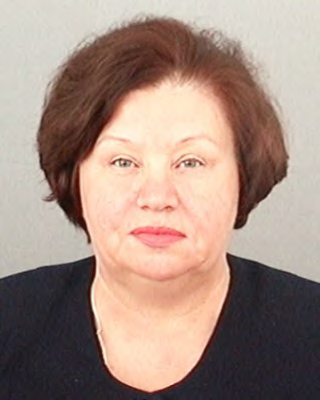 Зимина(Батуева)НадеждаПетровна01.11.1944МЕЗОН1964196519661967Легенда1968Зимина(Батуева)НадеждаПетровна01.11.1944МЕЗОН1964196519661967Легенда1968Бригадир-умерлаМЕЗОН1964196519661967Легенда1968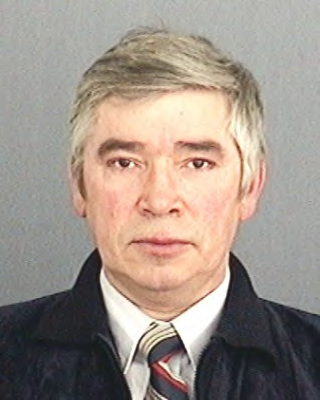 ЗиминАнатолийВикторович28.01.1945МЕЗОН19661967Легенда1968БоецБоец-умерМЕЗОН19661967Легенда1968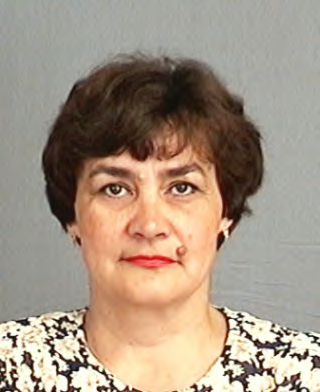 КильмяшкинаВалентинаИвановна10.10.1945МЕЗОН1967Легенда1968БоецБоецтелефоны92269619893514670196МЕЗОН1967Легенда1968МЕЗОН1967Легенда1968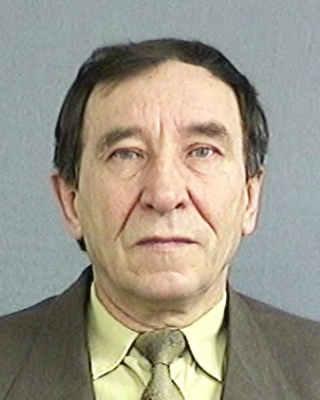 КильмяшкинАнатолий Иванович19.11.1941МЕЗОН19641965196619671968БригадирБригадиртелефоны92270617853514670196МЕЗОН19641965196619671968КомандирКомандирМЕЗОН19641965196619671968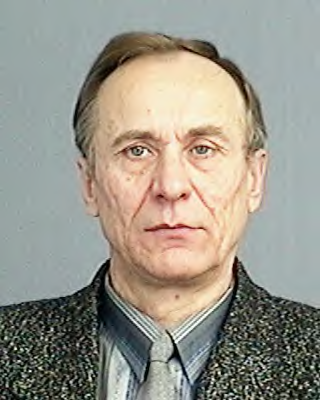 НалётовВладимирПавлович06.08.1945МЕЗОН196619671968УЭМИИТ АЛЬТАИР1969ФТиУФАН1970КульторгКульторгтелефоны92223191953514671202МЕЗОН196619671968УЭМИИТ АЛЬТАИР1969ФТиУФАН1970МастерМастерМЕЗОН196619671968УЭМИИТ АЛЬТАИР1969ФТиУФАН1970КомандирКомандир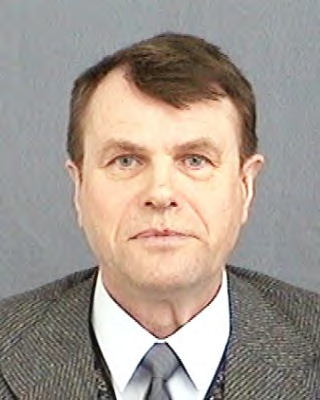 НестеренкоБорисМихайлович30.06.1943МЕЗОН1964196519661967Легенда1968КомиссарКомиссартелефоны90481394243514625948МЕЗОН1964196519661967Легенда1968КомиссарКомиссарМЕЗОН1964196519661967Легенда1968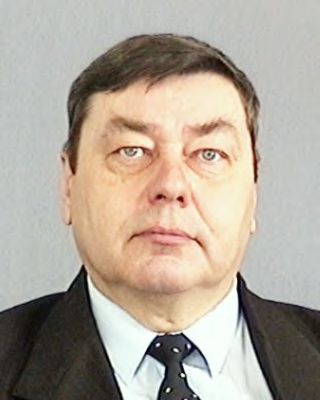 РивкиндМихаилСемёнович27.05.1946МЕЗОН1964196519661967БоецБоецТелефоны3514622490МЕЗОН1964196519661967МЕЗОН1964196519661967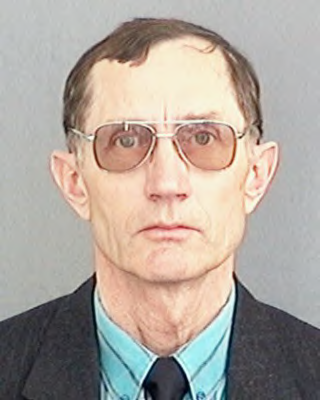 СубботинЛеонидАлексеевич24.01.1945МЕЗОН1964196519661967Легенда1968БоецБоецтелефоны92272893183514649361МЕЗОН1964196519661967Легенда1968МЕЗОН1964196519661967Легенда1968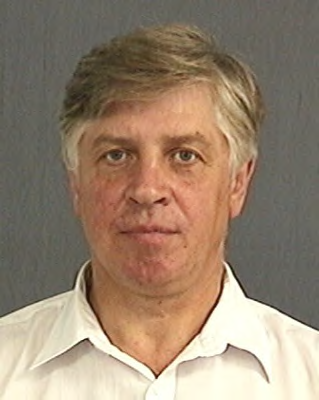 ТаскинВалентинБорисович20.10.1945МЕЗОН1964196519661967Легенда1968БоецБоецтелефоны90261771713514635757МЕЗОН1964196519661967Легенда1968МЕЗОН1964196519661967Легенда1968